Тема: разделительный мягкий знак (Ь).Цель: познакомить с ролью мягкого знака как разделительного; научить читать слова с разделительным мягким знаком, развивать мышление.Ход занятия1.Организационный моментНа листе бумаги написаны слова. Дети и взрослые читают по очереди. Задание: Прочитайте слова, обозначающие одежду, рыб, деревья, цветы, украшения, виды спорта. борьба			стрельбакилька	сельдьпальма	ольхапальто			гольфыколокольчик 	тюльпансерьги	кольцо2.	Знакомство с разделительным мягким знаком.-	Доскажите словечко.Папа, мама, брат, сестра Вместе - дружная ... (семья)-	Составим слово семья из букв разрезной азбуки. Какие буквы набрали для составления второго слога? Прочитайте, что у вас получилось?Если дети составили слог МЯ, взрослый обращает внимание на слитное чтение букв М и Я. А в слоге МЬЯ они не сливаются, произносятся отдельно.-	В слоге МЬЯ между буквой М и буквой Я ставится особый знак - разделительный Ь. Это та же самая буква, которую мы называем мягкий знак. Буква разделительный ь обозначает мягкость согласного звука [мь] и не дает сливаться согласной букве с гласной Я. Когда произносишь слова с разделительным мягким знаком, то словно взбираешься на горку, а потом съезжаешь с нее: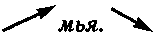 Дети читают «слоги-человечки».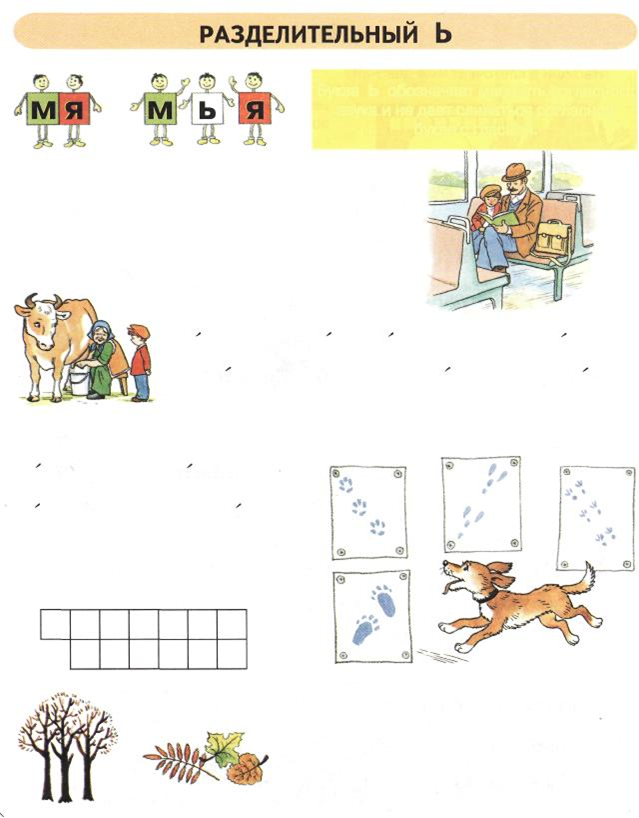 3. Чтение слогов с разделительным мягким знаком.-	Жила-была семья. У родителей был мальчик. Звали его Илья. Илья был умным мальчиком. В пять лет он уже научился читать.Каждое лето Илья отдыхал у бабушки и дедушки в деревне Марьино. И этим летом папа повез Илью в Марьино. Сели они в электричку и поехали.В дороге они не скучали,В игру со словами играли.Илья слоги читал,А папа до слова их добавлял.И вы эти слоги прочтитеИ с каждым слогом слово назовите.лё - льё        тя - тья       ве - вье
лю - лью       те - тье      вя - вья4. Чтение слов.- Деревня Марьино красивая - кругом лес, поля и речка недалеко. Бабушка и дедушка хозяйством занимались. Была у них корова, коза, собака и кот. Илья им помогал.Илья очень любил маму и папу. Чтобы родители не беспокоились, он написал им письмо.Взрослый читает письмо. Дети дополняют чтение взрослого, читая только выделенные слова, которые написаны на карточках.«Мои дорогие мама и папа!Я живу хорошо. У меня появились новые: кот   Барсик   и   собака   Тузик!   Мы  живем 	как   одна  . По утрам в деревне поют. Мы просыпаемся   и  чай   с  и  ».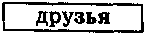 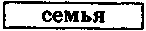 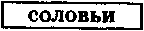 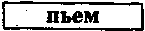 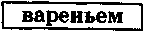 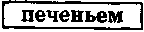 Потом к Илье подошла бабушка. Она увидела, чем занимается внук, и решила ему помочь.«у меня было не очень. Сейчас лучше. Парное молоко. Хорошо, что есть запасы малинового варенья в».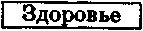 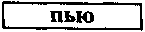 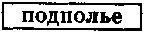 Бабушка устала и пошла спать. Дописывать письмо пришлось дедушке.«На днях мой Тузик линять начал. Но уже обрастает шелковистой. Думаю, на выставке за красоту его наградят . Осталось мне только купить новоедля полного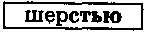 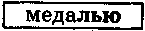 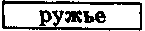 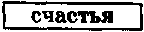 До».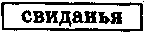 5. Чтение предложений.- Однажды Илья помогал бабушке доить корову. Он очень устал с непривычки и сказал бабушке: «Лучше бы ты купила себе корову маленькую. Есть такие специальные коровы - козы называются». «Почему?» - спросила бабушка. А почему, вы узнаете, прочитав предложение.Дети читают предложение. 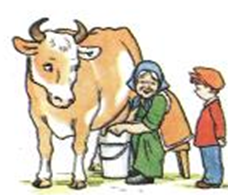 Козье молоко полезнее, чем коровье.Затосковал Тузик. Задумал дедушка его - охотничью собаку - отправить на выставку и решил завить ему шерсть. А почему не коту? Прочитайте следующее предложение.Собачья шерсть длиннее, чем кошачья.6. Самостоятельное чтение.-	Тогда Илья решил уговорить дедушку не мучить Тузика и вместо выставки взять его на охоту. Дедушка подумал и согласился. Обрадовался Тузик и побежал за дедушкой в лес. В этот раз на охоте он старался пуще прежнего и нашел много разных следов. Прочитайте, чьи следы нашел Тузик в лесу и проведите дорожки от слов к соответствующим картинкам.Дети работают самостоятельно.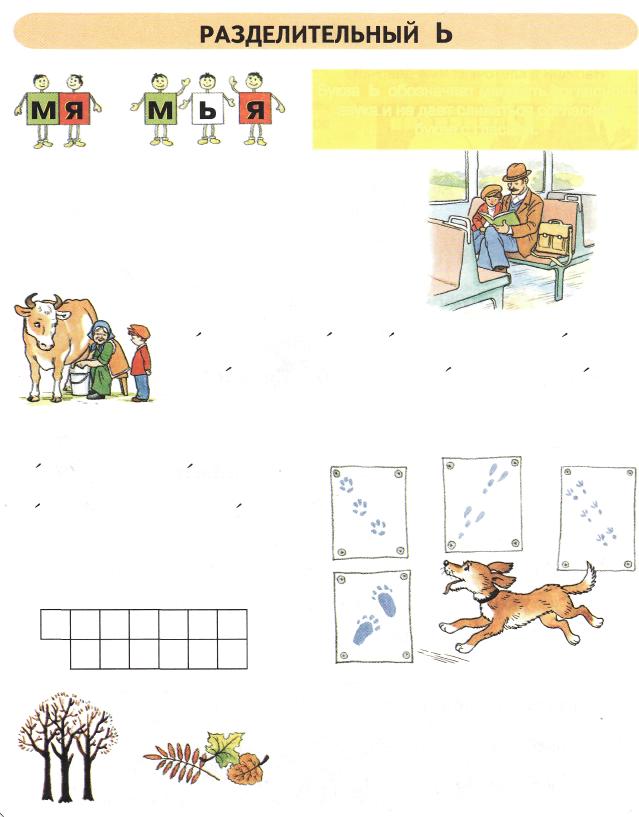 5. Звуко-буквенный анализ.а)	Решение кроссворда.Дети с помощью картинок решают кроссворд.Приближалась осень. Деревья стояли голые.Листья с деревьев опали.б)	«Математическая грамота».Быстро промчалось лето. Однажды в домик бабушки и дедушки пришел гость. Решите первый пример, и вы узнаете, кто это был. (Почтальон.)Почтальон принес телеграмму, в которой говорилось, что скоро за Ильей приедут родители. Когда именно они приедут, вы узнаете, решив второй пример. (Осенью.) «Математическая грамота».почка — ка + та + льон =
осы — ы + е + нью =8. Итог занятия.-	Наступила осень. Папа и мама приехали в деревню и забрали Илью домой. Вся семья вместе и душа на месте. Почему так говорят? Что обозначает и показывает разделительный мягкий знак в слове семья?